Декоративно-прикладное искусство-вязание  чайного сувенира.                                                        Выполнила: ученица 6 кл.                                                                           Жангалиева Динара,                                                          Руководитель проекта:                                                                      учитель технологии                                                                            Белан С.АС.Кирово, 2012 Оглавление1. Актуальность проблемы……………………...……………………………32. Краткая формулировка задачи…………………………………………….33. Исследование, выявление традиций, истории, тенденций……………..44. Выявление основных требований к изделию……………………………55. Выработка концепции………………………………... … ………………56. Выбор материалов………………………………………………………...67. Выбор инструментов, приспособлений, оборудования……………….  68. Технологическая карта изготовления прихватки……………………...  79. Самооценка………………………………………………………………  710. Эколого-экономическое обоснование………………………………….711. Приложение……………………………………………………………8-1012. Литература……………………………………………………………….11Приглашаю в мир чудесГде шумит высокий лес.В том лесу стоит дворец,Во дворце открыт ларец.В нем вещицы дорогие,А на взгляд, совсем простые:Спицы, ножницы, крючки,Нитки, ткани и клубки.Стоит  это в руки взять,Сразу хочется вязать.Вяжем варежки и кофты,Шапки, шарфики, носки.А крючок такой проворныйСвяжет вам сейчас скатёркуИ салфетки, и прихваткиМы откроем все таланты.Актуальность проблемыНа занятиях кружка мы научились вязать крючком. Я захотела украсить домашний интерьер вещами, сделанными своими руками.Вязание крючком- это очень интересное занятие  от которого  получаешь большое удовольствие. А   связанные вещи своими руками продлят это удовольствие.	Еще в детстве, рассматривая эти изделия, я мечтала стать такой же, как они, рукодельницей. Поэтому для меня умение вязать крючком - это возможность приобщения к прекрасному.Это умение я получила от мамы и на занятиях кружка, и теперь мне очень хочется использовать его для украшения своего дома.Я знаю, что сегодня во всех странах возрождается интерес к вязанию крючком, издается множество соответствующей литературы: книг, журналов, пособий. Вязание крючком дает очень большие возможности изготовить любое декоративное изделие. Изучив курс вязания крючком, я решила связать изделие.Краткая формулировка задачиОбосновав возникшую проблему и потребность, я пришла к выводу, что  у меня достаточно декоративных салфеток, и мне нужно связать оригинальный сувенир, которые подходил бы как для украшения интерьера, так и для быта.Немного историиРучное вязание – один из древнейших видов декоративно-прикладного искусства, возраст которого  около 5 тысячелетий. Основы его заложили кочевники-бедуины.В Европе искусство вязания оставалось поначалу привилегией мужчин. Благородные рыцари, вернувшись с турнира  и сняв латы, не считали зазорным проводить длинные зимние вечера в своих замках за вязанием. С XIII века во Франции вязание становится уже весьма доходным занятием. Стать вязальщиком было совсем не просто. Учеников набирали из наиболее смышлёных мальчиков, которые 6 лет постигали секреты будущей профессии. Веками отточенное мастерство вязания крючком актуально и по сей день. Владение им даёт возможность не только прикоснуться к настоящему искусству, но и подчеркнуть собственную индивидуальность. Этот вид декоративно-прикладного творчества характеризуется изяществом, красотой и возможностью изготовить разнообразные изделия: салфетки, скатерти, прихватки,  аксессуары ,одежду и элементы её украшения.В России вязание крючком получило распространение с конца XIX века и заниматься им стали женщины, которые собирались на посиделки. Мастерицы вязали преимущественно кружева, заимствуя для них узоры из народной вышивки крестом и ткачества Выявление основных требований к изделию.Нужно выбрать такую модель, которая бы подходила по внешнему виду к какому-нибудь предмету в комнате. В нашей кухне между холодильником и столом есть свободное место. Кухня небольшая, с зелеными обоями, необходимой мебелью. На противоположной стене висит картина и кашпо с цветком, а возле холодильника нет ничего. Пусть около холодильника будут стоять  чайный сувенир.Конечно же, мое изделие не должно стоить дорого. Это неудобно и невыгодно. Изделие должно быть выполнено без сбоев и ошибок.Изделие и схемы не должны быть трудными в исполнении, чтобы можно было добиться высокого качества на всех этапах изготовления изделия. Сувенир  должн соответствовать модным тенденциям.Перед тем, как выбрать свое изделие, я пересмотрела много книг и журналов по вязанию. Но, посмотрев журнал «Валя-Валентина», темой своего проекта я выбрала вязание крючком прихваток. Техника вязания крючком не требует от меня больших усилий, а наоборот, положительно действует на нервную систему, а, следовательно, на все здоровье.Выработка концепцииПри выборе я учитывала:Уровень моего мастерства.Необходимость для меня такого изделия.Затраты на приобретение материалов и инструментов для работы.Количество времени, необходимое для выполнения изделия.Выбор материаловОпределившись с изделием, я стала выбирать пряжу для его изготовления.Вязать крючком можно из самой разной пряжи: шерстяной, шелковой, х/б и синтетической. Каждая их них имеет свои особенности.Идею создания сувенира я нашла на страницах журнала «Валя Валентина»
Мне понадобились нитки «Ирис»  150 гр. голубого цвета  и схемы для вязания.Выбор инструментов, приспособлений, оборудованияЧаще всего для вязания применяют крючки, изготовленные из стали. Они не гнутся, не ломаются, не пачкают полотно. Хотя существуют крючки и из других материалов.Крючки различают по толщине и обозначаются номерами. Номер соответствует диаметру стержня около головки крючка в мм. Для своей работы я выбрала стальной крючок № 1,75, который применяется для шерстяной и полушерстяной крученой пряжи (длина нити 400- на ). После того как я выбрала крючок, убедилась в его хорошем качестве. Он гладкий, без зазубрин и неровностей.Рабочее место для вязания должно быть хорошо освещено, причем свет должен падать на работу с левой стороны. Сидеть надо прямо, касаясь корпусом спинки стула. Расстояние от глаз до работы не должно быть меньше 30-, чтобы не развивалась близорукость, и в глаза не попадали частички шерсти.Перед началом и после окончания работы следует мыть руки, чтобы нить и вязаное изделие были всегда чистыми, а на руках не оставалось мелких частиц пряжи.Во время вязания клубок лучше держать в специальной клубочнице, небольшой корзине или коробке, стоящей на полу с левой стороны от работающего. По окончании работы все инструменты следует убирать в рабочую коробку, крючок – убирать вместе с неоконченной работой.Технологическая картаизготовления чайного сувенира представлена в приложенииЭколого-экономическое обоснованиеОпределяю себестоимость вязания крючком, на производство которой требуются следующие материальные затраты:Вязание крючком - это экономическое чистое производство, т.к. оно практически безотходное, не выделяются вредные вещества, не загрязняется атмосфера, нет опасности для здоровья человека.Из оставшейся пряжи можно связать крючком подарочные сувениры к праздникам.Стоимость моего сувенира  невелика, отсюда следует, что экономически дешевле сделать самой работу, чем купить аналогичную на рынке или в магазине.Я довольна своей работой.Надеюсь, она всем понравится!СамооценкаЧайный сувенир, связанный крючком, получился очень красивым, яркими,  красивыми, веселыми, добрыми, он соответствует интерьеру кухни.За время выполнения проекта познакомилась с историей вязания крючком, техникой вязания крючком. Знания, приобретенные при изготовлении , мне пригодятся в будущем.Сувенир  понравился моим родственникам. Я поставила его на холодильник  на кухне рядом сокном. Кухня стала уютнее, красивее.Думаю, что это изделие будет одним из моих любимых.Приложение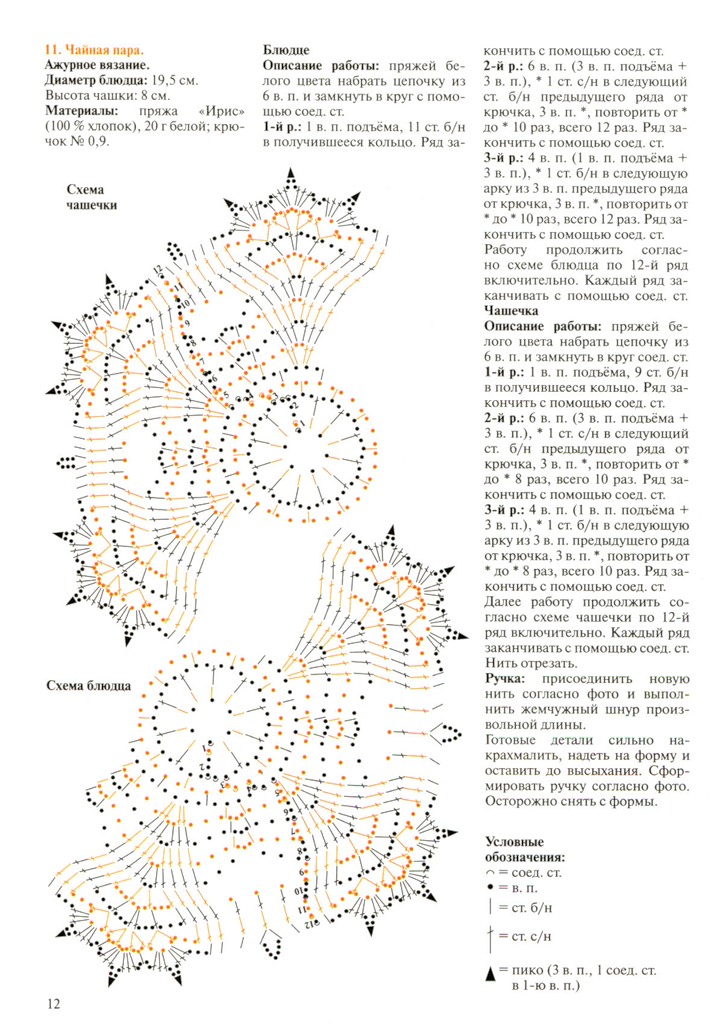 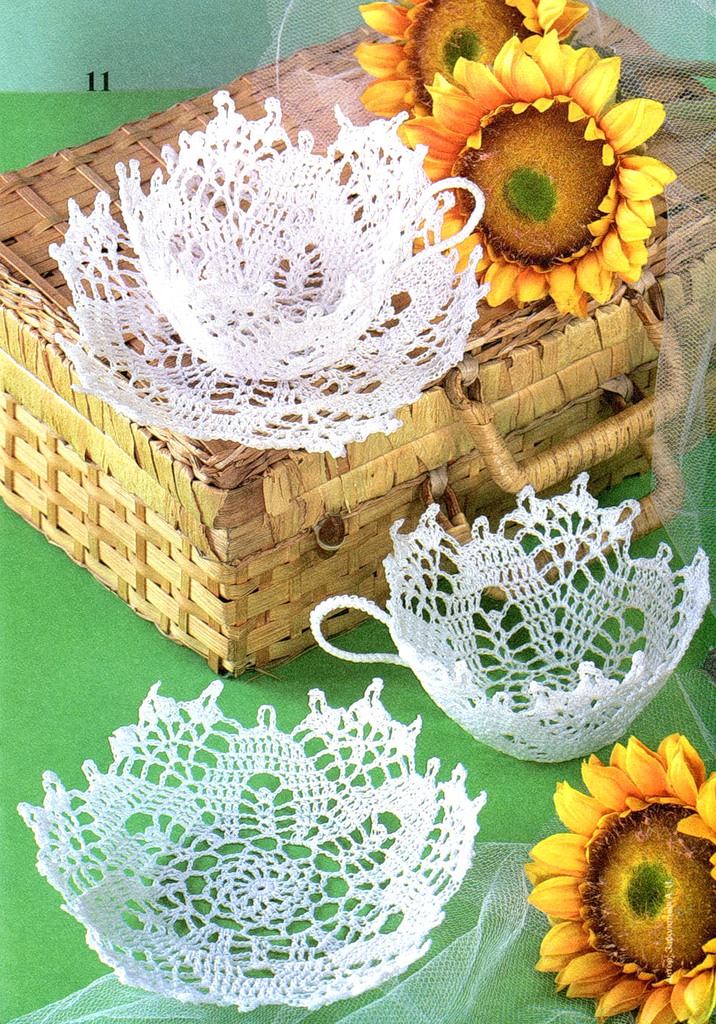 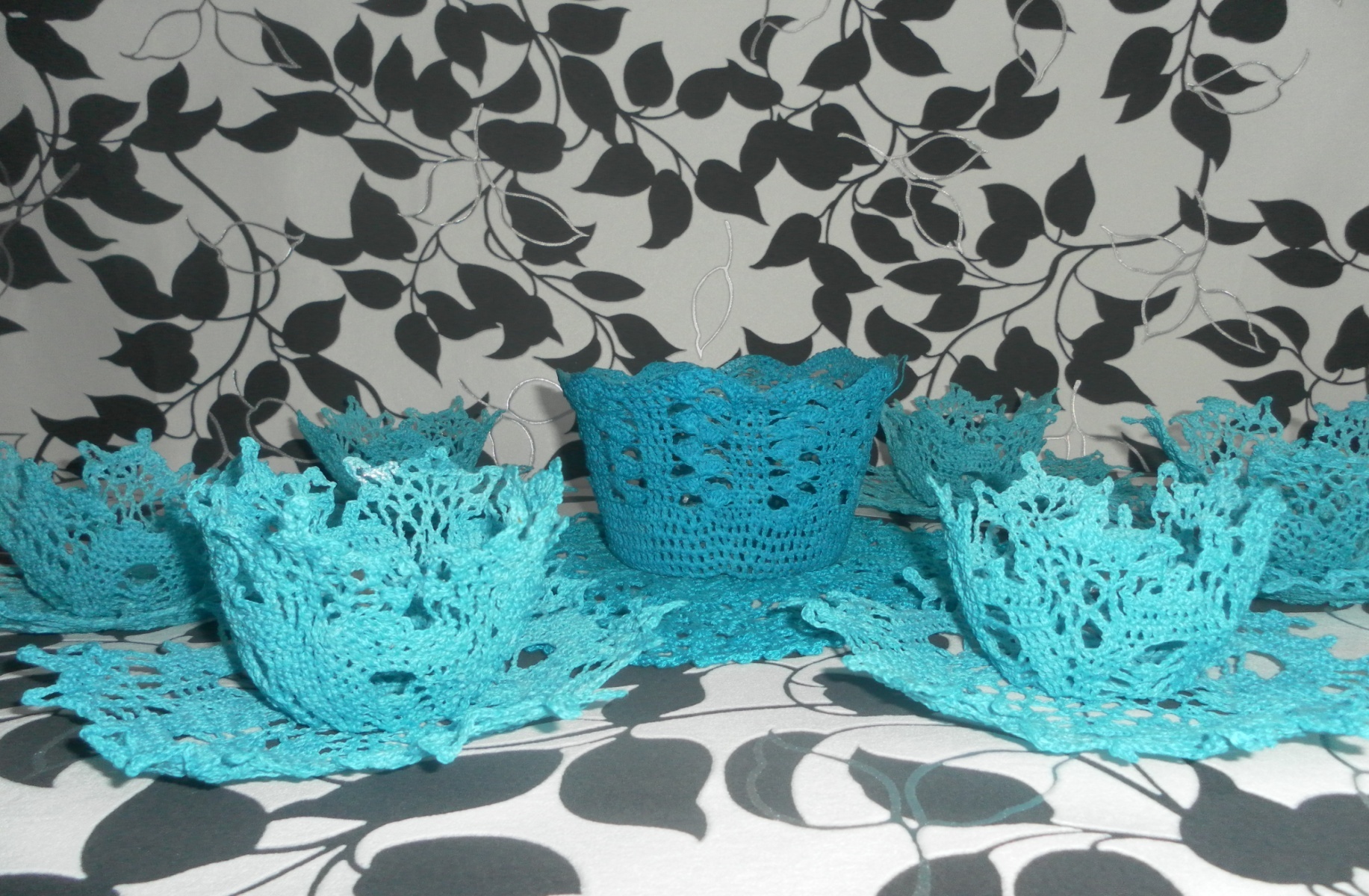 ЛитератураАндреева Н.А. Шитье и рукоделие. – М.: Большая российская энциклопедия, 1994Власова А.А. Рукоделие в школе. – Санкт-Петербург: Диамант, 1996Власова А.А. Уроки рукоделия. – Санкт-Петербург: Кристалл, 1998Ивахнова М. Рукоделие. – М.: Олимп, 1999Журнал «Валя-Валентина». Лицензионный журнал Издательства ОВА-ПРЕСС №10-2003Ярмулавичене О.С. Вязание крючком. – М.: Легпромбытиздат, 1996№ п/пНазваниеЦена за 1 шт.РасходВсего руб.1.Пряжа25 руб.6 мотков150 руб.2.Крючок15 руб.115 руб.Итого:165 руб.